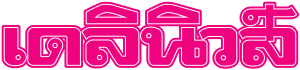    ข่าวประจำวันที่ 27 พฤษภาคม พ.ศ.2558 หน้าที่ 1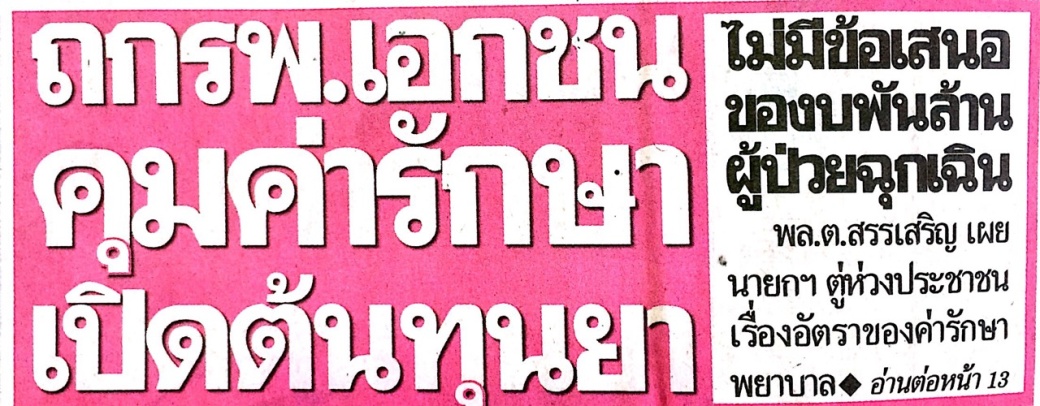 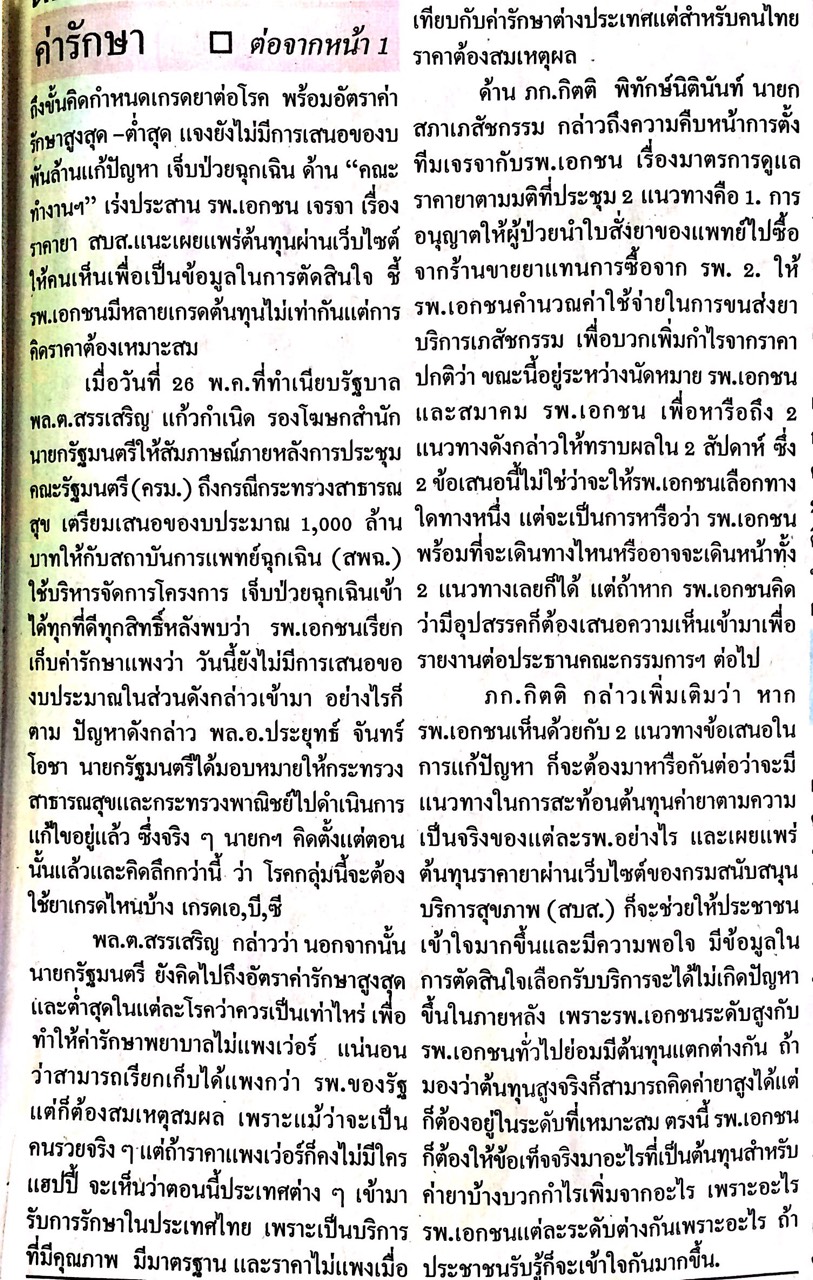 